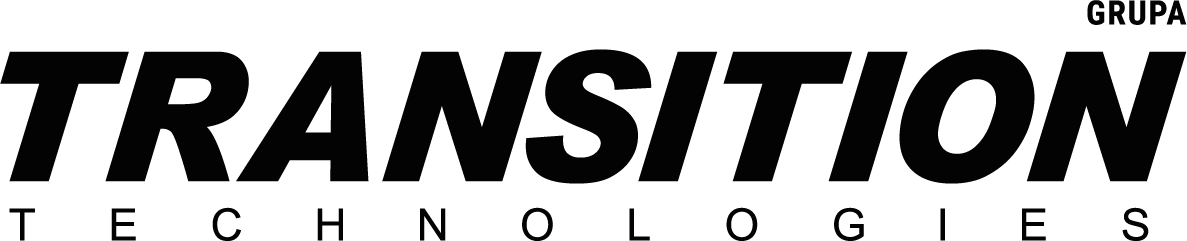 TransitonTechnologies Grouptransitiontechnologies.prowly.com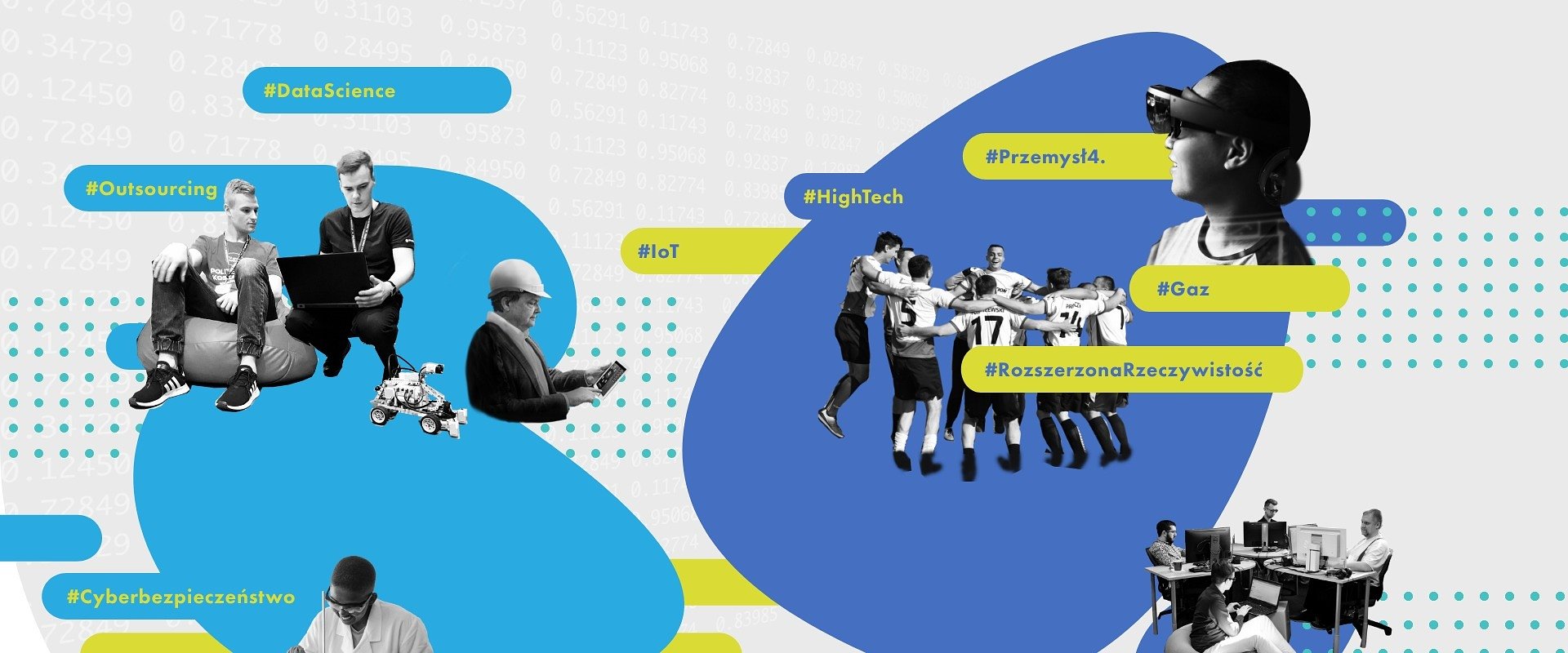 Le Groupe Transition TechnologiesTransition Technologies SA Capital Group est une famille de sociétés, polonaises de capital et d’origine, opérant mondialement depuis 1991. Il fournit des solutions avancées dans les secteurs de l’énergie, de l’industrie gazière, de l’industrie 4.0 et de la bio-informatique, et propose une offre complète de sous-traitance en services informatiques et création de logiciels pour de nombreuses sociétés. Le groupe est constitué de 10 sociétés spécialisées dans différents domaines : Transition Technologies, Transition Technologies PSC, Transition Technologies Ukraine LLC, Transition Technologies-Control Solutions, Transition Technologies Managed Services, Transition Technologies Advanced Solutions, Transition Technologies Software, Transition Technologies US Inc., Promison, Transition Technologies Science. Le groupe possède 23 agences réparties sur 3 continents et emploie plus de 2000 personnes. L’équipe de Transition Technologies est composée des meilleurs experts et spécialistes, travaillant chaque jour pour fournir des solutions innovantes reposant sur des technologies de pointe telles que l’Internet of Things (IoT), les Réalités Virtuelle et Augmentée, et la cybersécurité. La plupart des services fournis par le Groupe TT sont basés sur le modèle du cloud computing. 